Θ.Ε. 4 ΑΞΙΕΣΘΕ 4.1 ΕλευθερίαΝοηματοδοτώντας (υλικό δραστηριοτήτων):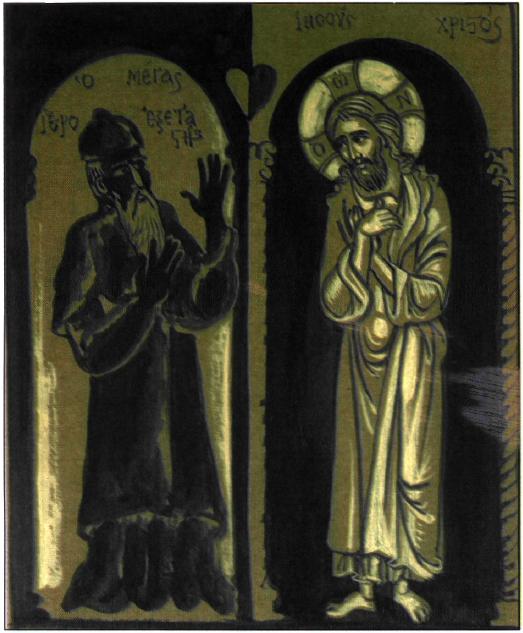 Σκλήρη, π. Σ., Ο Μεγάλος Ιεροεξεταστής και ο Χριστός κατάδικος. Ανακτήθηκε από http://ebooks.edu.gr/modules/ebook/show.php/DSGL-C134/152/1091,4006/ (11/9/2016).* * *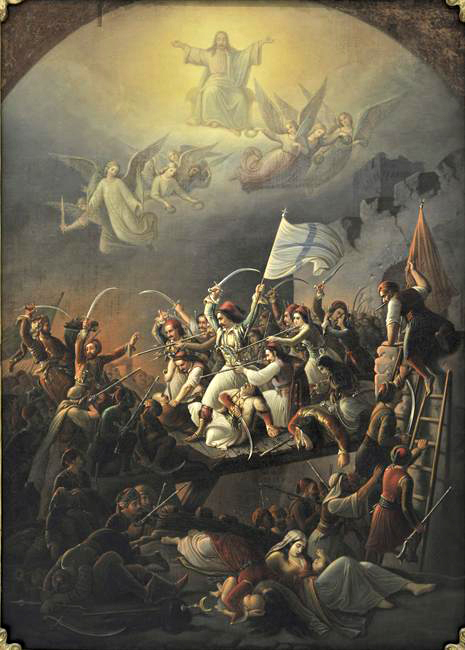 Βρυζάκης Θ., Έξοδος του Μεσολογγίου (1853). Συλλογή Εθνικής Πινακοθήκης. Ανακτήθηκε από https://el.wikipedia.org/wiki/Θεόδωρος_Βρυζάκης#/media/File: The_sortie_of_Messologhi_by_Theodore_Vryzakis.jpg (11/9/2016).* * *Εφαρμόζοντας (υλικό δραστηριοτήτων):Η αναίρεση της ελευθερίας και οι συνέπειές της«…Σήμερα, με καθαρή ματιά, θα προσπαθήσω να εκτιμήσω τι σημαίνει στέρηση ελευθερίας. Λέω σήμερα, γιατί όλα τα προηγούμενα χρόνια είχε μια διαφορετική έννοια η στέρηση αυτή. Στην τότε λογική μου, ήταν ένα είδος τιμωρίας και μόνο, με στόχο τον μελλοντικό σωφρονισμό σου. Δεν καταλάβαινα τι στερείσαι… Όταν μπαίνεις στη φυλακή, το πρώτο που χάνεις είναι και το τελευταίο ίχνος αξιοπρέπειας που σου έχει μείνει! Την παραδίδεις στον φύλακα, την ώρα που σου λέει να γδυθείς τελείως, στο δωμάτιο της έρευνας… Περνώντας στον εσωτερικό χώρο, νιώθεις έντονα ότι έχεις μπει σ’ έναν κόσμο άλλον, διαφορετικό! Διάδρομοι ψυχροί στο χρώμα του γκρίζου, που τελειώνουν πάντα σε πόρτες από κάγκελα, βαμμένα κι αυτά στο γκρι ή μπεζ. Τα αρρωστημένα αυτά χρώματα θα σου προκαλούν πάντα ένα ρίγος και μια θλίψη. […]Αυτό που στερείσαι και είναι μία απ’ τις σημαντικότερες απώλειες, είναι ότι στη φυλακή δεν μπορείς ποτέ να απολαύσεις έστω και λίγο χρόνο ησυχίας, ηρεμίας, μόνος σου! Χωρίς ήχους, χωρίς την παρουσία κάποιου άλλου. Από τις 8 το πρωί αρχίζουν στη διαπασών τα μεγάφωνα, χωρίς να σταματούν καθόλου, παρά μόνο τρεις ώρες το μεσημέρι, και συνεχίζουν μέχρι τις 9 το βράδυ. Φωνάζουν εκατοντάδες κρατουμένους για επισκεπτήρια, δικηγόρους, φαρμακείο, νοσοκομείο, εργασίες, θεραπευτικά προγράμματα κτλ. Αυτή η ηχορρύπανση, σε συνδυασμό με τα ραδιόφωνα, τις συζητήσεις, τις φωνές, τα γέλια, τους τσακωμούς, τον χαβαλέ, εντός της κάθε ακτίνας,  από τετρακόσια άτομα διαφόρων εθνικοτήτων και διαλέκτων, σου τρυπάει το μυαλό, σου εξοντώνει τον εγκέφαλο, σε αποσυντονίζει, σε διαλύει!..Μέσα σ’ αυτή την τρέλα, σ’ αυτό το κομμάτιασμα των αισθήσεων, αποζητάς από ανάγκη τη μοναξιά! Κλείνεσαι στον εαυτό σου, τουλάχιστον τις ώρες κοινής ησυχίας, πάντα ξαπλωμένος, γιατί δεν μπορείς κι αλλιώς, κι αρχίζεις να μετράς όσα έχασες, μπαίνοντας στη φυλακή… Αναπολείς την οικογένειά σου, τη χαμένη σου αγάπη, τον έρωτά της, τα χάδια της, τους φίλους σου, τη θάλασσα, τον ουρανό με τα αστέρια, τα δέντρα, τους κήπους, την ευχάριστη μυρωδιά των λουλουδιών, το κελάιδισμα των πουλιών… Τα πάντα ξεθωριάζουν, εικόνες, χρώματα, χαρές, ελπίδες… Αλλάζουν ριζικά οι εικόνες των ματιών σου και της ψυχής σου. Από το πρωί ως το βράδυ βρίσκεσαι ανάμεσα σε ανθρώπους δυστυχισμένους…Θέλεις από ανάγκη να ξανανιώσεις το στοργικό αγκάλιασμα της μητέρας ή των αδελφών σου, ή των παιδιών σου άμα έχεις, ή ενός φίλου, και με φρίκη καταλαβαίνεις ότι θα κάνεις χρόνια να το ξανανιώσεις! Νιώθεις τις απώλειες αυτές και ματώνει η ψυχή σου! Με τον χρόνο διαπιστώνεις ότι όσοι ήταν γύρω σου στις χαρές και ορκίζονταν πίστη, την έκαναν με ελαφρά πηδηματάκια… Μόνο ένας άνθρωπος δεν σε εγκαταλείπει ποτέ! Η Μάνα! Είναι και θα είναι πάντα δίπλα σου! Δεν το λέω μόνο εγώ, είναι και η διαπίστωση όλων!Όταν ζήσεις όλα αυτά τα συναισθήματα της απώλειας και σε ποτίσουν μέχρι το μεδούλι, υπάρχουν δύο εκδοχές, δύο δρόμοι για να τα αντιμετωπίσεις. Ή αρχίζεις και αναλαμβάνεις τις ευθύνες σου, αναγνωρίζοντας τα λάθη σου με ειλικρίνεια ψυχής, κάνοντας ό,τι χρειαστεί για να μην τα ξαναζήσεις, ή εγκαταλείπεις τον εαυτό σου και συμβιβάζεσαι, με οποιονδήποτε τρόπο και κόστος, οπότε είσαι άξιος της μοίρας σου…».Ελεύθερος, Δ., Ο ήχος της χειροπέδας: Ο κόσμος του χρήστη. (1η έκδ.) Αθήνα: Μαΐστρος, 2010.* * *ΦυλακήΕγέρασα, εγέρασα μανούλα μου
πρωτύτερα από σένα, από σένα
Δε με γερά, γεράσαν γέρατα
δε με γεράσαν ξένα, τα ξένα
Με γέρασεν η φυλακή, 
της Πύλου τα μπουντρούμια
Χρόνια και χρόνια καταγής
στον τοίχο ακουμπισμένος, αχ μάνα
Έλιωσε το, αχ το κορμάκι μου
και το δεξί μου χέρι, το χέρι
Περικαλώ την Παναγιά
το χέρι μου να γιάνειΣτίχοι: Παραδοσιακό. Μουσική και πρώτη εκτέλεση: Φάμελλος Μανώλης. Πηγή: https://www.youtube.com/watch?v=XGp05AjuU7o (11/6/2016)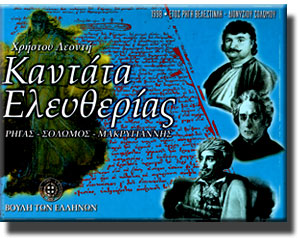 http://www.hellenicparliament.gr/onlinePublishing/KEL/index.htm* * *Διερευνώντας (υλικό δραστηριοτήτων):Το αυτεξούσιο του προσώπου ως βάση της χριστιανικής ανθρωπολογίας1. «Και πάλιν, ει φύσει λογικός ο άνθρωπος, το δε φύσει λογικόν και φύσει αυτεξούσιον. Το γαρ αυτεξούσιον, κατά τους Πατέρας, θέλησις εστίν… Και πάλιν, ει κατ’ εικόνα της θείας και μακαρίας και υπερουσίου Θεότητος ο άνθρωπος γεγένηται. Αυτεξούσιος δε φύσει η θεία φύσις, άρα και ο άνθρωπος, ως αυτής όντως εικών, αυτεξούσιος τυγχάνει φύσει. Ει δε αυτεξούσιος φύσει, θελητικός άρα φύσει ο άνθρωπος».                                              Μάξιμος Ομολογητής, Διάλογος με Πύρρο, MPG 91:304C2. «Το μεν γαρ κατ΄ εικόνα, το νοερόν δηλοί και αυτεξούσιον, το δε καθ’ ομοίωσιν, την της αρετής κατά το δυνατόν ομοίωσιν».                                          Ιωάννης Δαμασκηνός, Έκδοσις Ακριβής της Ορθοδόξου Πίστεως, MPG 94:920Β 3. «Εποίησεν δε αυτόν φύσει αναμάρτητον, και θελήσει αυτεξούσιον. Αναμάρτητον δε φημί  ουχ ως μη επιδεχόμενον αμαρτίαν. Μόνο γαρ το θείον αμαρτίας εστιν ανεπίδεκτον. Αλλ΄ουχ ως εν τη φύσει το αμαρτάνειν έχοντα, εν τη προαιρέσει  μάλλον. Ήτοι εξουσίαν έχοντα μένειν, και προκόπτειν εν τω αγαθώ, τη θεία συνεργούμενον χάριτι ωσαύτως και τρέπεσθαι εκ του καλού, και εν τω κακώ γίνεσθαι, του Θεού παραχωρούντος το αυτεξούσιον. Ουκ αρετή γαρ το βία γινόμενον».        Ιωάννης Δαμασκηνός,  Έκδοσις Ακριβής της Ορθοδόξου Πίστεως, MPG 94:924Β4. «Ο πλάσας απ΄αρχής τον άνθρωπον ελεύθερον αφήκε και αυτεξούσιον…» Γρηγορίου Θεολόγου, Λόγος 14,25, PG35,892A* * *«Έτσι, δεν ξέρω ουσιαστικά τι κάνω· δεν κάνω αυτό που θα ‘θελα να κάνω αλλά, αντίθετα, ό,τι θα ‘θελα να αποφύγω. Κάνοντας όμως αυτό που κατά βάθος δεν θέλω, αναγνωρίζω έμπρακτα πως οι εντολές του νόμου είναι σωστές. Έτσι φτάνω πια στο σημείο να μη διαπράττω εγώ ο ίδιος το κακό αλλά η αμαρτία, που έχει εγκατασταθεί μέσα μου. H ιδία η συνείδησή μου μαρτυρεί γι' αυτό: Δεν κατοικεί μέσα μου, δηλαδή στο είναι μου, το καλό. Απόδειξη είναι πως εγώ θέλω να κάνω το καλό, δεν βρίσκω όμως τη δύναμη να το μετατρέψω σε πράξη. Kι έτσι, δεν κάνω το καλό που θα ‘θελα, αλλά υπηρετώ το κακό, που δεν το θέλω.  Αν όμως κάνω αυτό που δεν θέλω, τότε την πράξη μου δεν την καθορίζω πια εγώ αλλά η αμαρτία που έχει θρονιαστεί μέσα μου» (Ρωμ. 7, 15-20).Πηγή: Ελληνική Βιβλική Εταιρία, Αθήνα, 2003.* * *Αναπλαισιώνοντας (υλικό δραστηριοτήτων):Ο Μεγάλος Ιεροεξεταστής "Θυμήσου την πρώτη ερώτηση, την έννοιά της, αν όχι ακριβώς τα λόγια: Θέλεις να πας στον κόσμο με αδειανά χέρια κηρύσσοντας στους ανθρώπους μια ελευθερία που η φυσική τους βλακεία και η φυσική τους προστυχιά δεν τους αφήνουν να την καταλάβουν, μια ελευθερία που τους φοβίζει, γιατί δεν υπάρχει και δε θα υπάρξει τίποτε πιο ανυπόφορο απ' αυτή για τον άνθρωπο και την κοινωνία; Βλέπεις αυτές τις πέτρες της άγονης ερήμου; Κάνε τες ψωμιά και οι άνθρωποι θα τρέξουν πίσω σου μ' ευγνωμοσύνη, σαν υπάκουο κοπάδι, τρέμοντας μήπως πάρεις το χέρι σου και δεν έχουν πια ψωμί. Εσύ όμως δε θέλησες να στερήσεις απ' τον άνθρωπο την ελευθερία και αρνήθηκες, κρίνοντας πως είναι ασυμβίβαστη με την υπακοή που εξαγοράζεται με ψωμιά... Επαύξησες την ανθρώπινη ελευθερία, αντί να την περιορίσεις και επέβαλες έτσι για πάντα στον ηθικό άνθρωπο τα μαρτύρια αυτής της ελευθερίας. Ήθελες να σ' αγαπούν ελεύθερα, να σε ακολουθούν οι άνθρωποι με τη θέλησή τους, καταγοητευμένοι... Δεν κατέβηκες απ' τον σταυρό όταν σε κορόιδευαν και σου φώναζαν ειρωνικά: “Κατέβα απ' το σταυρό για να σε πιστέψουμε”. Δεν το 'κάνες, γιατί δεν ήθελες πάλι να υποδουλώσεις τον άνθρωπο μ' ένα θαύμα. Ήθελες μια πίστη ελεύθερη και όχι υπαγορευμένη από το θαύμα. Χρειαζόσουνα την ελεύθερη αγάπη και όχι τη δουλική έξαρση ενός τρομοκρατημένου σκλάβου... Δεν σε φοβάμαι καθόλου. Κι εγώ πήγα στην έρημο, κι εγώ έζησα με ρίζες και ακρίδες, κι εγώ μακάρισα την ελευθερία που χάρισες στους ανθρώπους... Αλλά συνήλθα και δε θέλησα να υπηρετήσω μια υπόθεση παράλογη. Γύρισα πίσω κι ενώθηκα με εκείνους που διόρθωσαν το έργο σου... Σ' το ξαναλέω, αύριο, μ' ένα νόημά μου, θα ιδείς αυτό το πειθήνιο κοπάδι να φέρνει αναμμένα κάρβουνα στη φωτιά όπου θα σε ρίξω, γιατί ήρθες να εμποδίσεις το έργο μας. Γιατί αν υπάρχει κάποιος που του αξίζει πιο πολύ απ' όλους να καεί, αυτός είσαι εσύ. Αύριο θα σε κάψω. Τελείωσα".Φ. Ντοστογιέφσκι. Αδελφοί Καραμαζώφ (μτφρ. Σ. Π.), Θεσσαλονίκη: Σύγχρονες Εκδόσεις, σελ. 220-229. 
* * *Ο Θεός ως ελευθερωτής και πηγή ελευθερίαςΗ «Έξοδος» θεωρήθηκε ανά τους αιώνες σύμβολο ελευθερίας. Οι μαύροι σκλάβοι της Αμερικής τραγουδούν την «Έξοδο» ως κεντρικό θέμα στα τραγούδια τους, τα spirituals.Wade In The Water[Refrain:]
«Wade in the Water, Wade in the Water children
Wade in the Water, God's gonna trouble the Water 

Who's that young girl dressed in red 
Wade in the Water 
Must be the Children that Moses led
God's gonna trouble the Water 
[Refrain:]
Who's that young girl dressed in white 
Wade in the Water 
Must be the Children of Israeli 
God's gonna trouble the Water 
[Refrain:]
Who's that young girl dressed in blue 
Wade in the Water 
Must be Children that's coming true 
God's gonna trouble the Water 
[Refrain:]
You don't believe I did begin to wade in the Water 
Just see the holy ghost looking for me 
God's gonna trouble the Water» 
[Refrain:]Πηγή: https://www.youtube.com/watch?v=Avyx-_IH-uw (11/6/2016).
* * *Go down Moses
«When Israel was
in Egyptland, 
let my people go,
oppressed so
hard they could
not stand let
my people go.
Go down Moses,
Way down in Egyptland,
tell ole Pharaoh,
to let my people go.
«Thus spoke the Lord»,
bold Moses said.
Let my people go,
«If not I'll smite your
first born dead»,
let my people go.
Let my people go».Πηγή: https://www.youtube.com/watch?v=8JNCS27rtQ8 (11/6/2016).* * *ΘΕ 4.2 ΑγάπηΒιώνοντας (υλικό δραστηριοτήτων):Αγάπη είναι φίλε...

«Αγάπη είναι να κλαις να γελάς, Αγάπη είναι φίλε μου αγάπη να σκορπάς
και όποτε μπορείς τους άλλους να βοηθάς και όσους σε βοήθησαν ποτέ να μην ξεχνάς.
Αγάπη είναι... Τα φαγητά της γιαγιάς
Κι αυτή η γεύση χωριού που παντού θα κουβαλάς. Αγάπη είναι... Μια θεϊκή βραδιά κι εννιά μήνες μετά ένα μικρό να το γεμίζεις φιλιά.
Αγάπη είναι η ίδια η ζωή θα το καταλάβει μόνο αυτός που θα τη σεβαστεί.
Αγάπη νιώθει κάποιος που μπορεί και συγχωρεί,
Κάποιον που τον πλήγωσε να μην τον τιμωρεί.
Η αγάπη είναι αλήθεια κι η αλήθεια είναι ανάγκη,
δεν είναι μια παραίσθηση δεν παίρνεται σε χάπι.
Μην τα παρατάς ρε, πίστεψε σε κάτι.
Παντού αυτή υπάρχει από μόνη της θα 'ρθει η αγάπη είναι:

Η ελπίδα κι η πίστη μαζί είναι να ζεις τη ζωή για την κάθε στιγμή
Αγάπη είναι... Το φως που χαρίζει ο ουρανός του πόνου καρπός
Αγάπη είναι θεός

Αγάπη είναι μια ηλιόλουστη μέρα, ευτυχία στον αέρα. Είναι τα μάτια μου που σε κοιτάνε μαγεμένα να θέλω να γίνω καλύτερος μόνο για σένα. Αγάπη είναι το να δίνουμε αίμα γιατί στην τελική μπορεί να χρειαστεί σε σένα, σε κάποιον δικό σου ή ακόμη σε μένα.
Αγάπη είναι ρε μπορεί να τύχει στον καθένα. Είναι το χάδι και τα άγγιγμα της μαμάς μόνο αυτή θα σ'αγαπάει ό,τι κάνεις, κι όπου πας.
Είναι οι συμβουλές το κήρυγμα του μπαμπά, τίμημα μικρό να ξεχωρίζεις λάθος απ' τα σωστά. Είναι καρδιά μου για άλλους να 'μαι δειλός, αλλά στα μάτια σου να 'μαι σαν ήρωας ο πιο δυνατός. Αγάπη είναι να είμαι πάντα σωστός και πιστός,
όποιος και να είναι ο πειρασμός

Αγάπη είναι...

Αγάπη είναι ένα τραγούδι σαν κι αυτό να εννοώ ότι λέω και όσα λέω ν' αγαπώ.
Αγάπη είναι να κάνεις το πιο απλό κι αυτό να χαρίσει χαμόγελο στον διπλανό.
Γιατί είναι αρκετό σαν μια προσευχή πριν κοιμηθώ δεν χρειάζομαι ένα θαύμα για να πειστώ για κάτι ανώτερο.
Αγάπη είναι να πιστεύω κι εγώ πως το αύριο θα ναι λίγο καλύτερο, πιο όμορφο.
Αγάπη είναι το συγνώμη να εννοείς κι όχι επειδή δεν μπορείς με τύψεις να ζεις.
Είναι να βρίσκεις λόγους να ζεις, παρά τους χίλιους πόνους που τώρα πρέπει να υποστείς.
Είναι ένα βράδυ με φίλους και κρασί βγάλε ό,τι έχεις στην ψυχή έχουμε ως το πρωί
Αγάπη είναι κάθε νέα αρχή αν αγαπάς δεν σταματάς να ζητάς ό,τι γεμίζει τη ζωή.

Η ελπίδα κι η πίστη μαζί είναι να ζεις τη ζωή για την κάθε στιγμή
Το φως που χαρίζει ο ουρανός του πόνου καρπός
Αγάπη είναι θεός
Αγάπη είναι...
Κόμης Χ, Αγάπη είναι. Ανακτήθηκε από  http://www.stixoi.info/stixoi.php? info=Lyrics&act=details&song_id=26683 (11/6/2016).* * *Κραταιά ως Θάνατος Αγάπη«Τι ωραιώθης και τη ηδυνήθης, 
αγάπη, εν τρυφαίς σου!
Τούτο μέγεθός σου...
Ωμοιώθης τω φοίνικι, 
και οι μαστοί σου τοις βότρυσιν. 
Είπα: Αναβήσομαι επί τω φοίνικι, 
κρατήσω των ύψεων αυτού.

Εγώ τω αδελφιδώ μου, 
και επ’ εμέ η επιστροφή αυτού.
Ευώνυμος αυτού υπό την κεφαλήν μου, 
και η δεξιά αυτού περιλήμψεταί με.

Υπό μήλον εξήγειρά σε...
Και η δεξιά αυτού περιλήμψεταί με...
Εκεί ωδίνησέν σε η μήτηρ σου... 
Ευώνυμος αυτού υπό την κεφαλήν μου...
Εκεί ωδίνησέν σε η τεκούσα σου.

Θες με ως σφραγίδα επί την καρδίαν σου, 
ως σφραγίδα επί τον βραχίονά σου. 
Ότι κραταιά ως Θάνατος Αγάπη, 
σκληρός ως Άδης Ζήλος.
Περίπτερα αυτής περίπτερα πυρός, φλόγες αυτής.
Ύδωρ πολύ ου δυνήσεται σβέσαι την αγάπην, 
και ποταμοί ου συγκλύσουσιν αυτήν».Απόσπασμα από το "Άσμα Ασμάτων" (7ο & 8ο άσμα). Μουσική: Μ. Χατζιδάκις. Πηγή: http://www.stixoi.info/stixoi.php?info=Lyrics&act=details&song_id=2450 (12/9/2016).* * *Νοηματοδοτώντας (υλικό δραστηριοτήτων):Το παράδειγμα του κύκλου«Ας υποθέσουμε ότι είναι ένας κύκλος πάνω στη γη, σαν ένα στρογγυλό χάραγμα που έχει γίνει με διαβήτη, και έχοντας ένα κέντρο. Ας υποθέσουμε ότι αυτός ο κύκλος είναι όλος ο κόσμος. Το κέντρο του κύκλου είναι ο Θεός, οι δε ευθείες γραμμές που ξεκινούν από την περιφέρεια του κύκλου προς το κέντρο είναι οι τρόποι ζωής των ανθρώπων. Οι άνθρωποι όσο πλησιάζουν το κέντρο, θέλοντας να πλησιάσουν τον Θεό, ανάλογα με το πόσο προχωρούν, πλησιάζουν και τον Θεό και μεταξύ τους. Όσο πλησιάζουν τον Θεό, πλησιάζονται μεταξύ τους και όσο πλησιάζονται, πλησιάζουν τον Θεό. Κατά τον ίδιο τρόπο να καταλάβετε και τον χωρισμό. Γιατί όταν απομακρύνονται από τον Θεό και γυρίζουν πίσω, προς τα έξω, είναι ολοφάνερο ότι, όσο βγαίνουν προς τα έξω και απομακρύνονται από τον Θεό, τόσο απομακρύνονται και μεταξύ τους, και όσο απομακρύνονται μεταξύ τους, τόσο απομακρύνονται και από τον Θεό. Αυτή, λοιπόν, είναι η φύση της αγάπης. Όσο πλησιάζουμε τον Θεό με την αγάπη μας σε Αυτόν, σε ανάλογο βαθμό ενωνόμαστε με την αγάπη του πλησίον και όσο ενωνόμαστε με τον πλησίον, τόσο ενωνόμαστε με τον Θεό». Αββά Δωροθέου, Έργα Ασκητικά, Ετοιμασία, Ι.Μ. Τιμίου Προδρόμου, Καρέας 2000, σελ. 203. * * *Περί αγάπης 
«Όποιος αγαπά τον Θεό, δεν μπορεί να μην αγαπήσει και κάθε άνθρωπο σαν τον εαυτό του, αν και τον δυσαρεστούν τα πάθη εκείνων που δεν έχουν ακόμη καθαριστεί. Γι’ αυτό χαίρεται με αμέτρητη και ανέκφραστη χαρά για τη διόρθωσή τους. Εκείνος που βλέπει και ίχνος μόνο μίσους μέσα στην καρδιά του, προς οποιονδήποτε άνθρωπο για οποιοδήποτε φταίξιμό του, είναι εντελώς ξένος από την αγάπη προς τον Θεό. Γιατί η αγάπη προς τον Θεό δεν ανέχεται διόλου το μίσος κατά του ανθρώπου.“Όποιος με αγαπά -λέει ὁ Κύριος- θα τηρήσει τις εντολές μου. Και η δική μου εντολή είναι να αγαπάτε ένας τον άλλο”. Άρα λοιπόν εκείνος που δεν αγαπά τον πλησίον του, δεν τηρεί την εντολή του Κυρίου. Εκείνος που δεν τηρεί την εντολή, ούτε τον Κύριο μπορεί να αγαπήσει.Μακάριος ο άνθρωπος που μπορεί αν αγαπήσει τον κάθε άνθρωπο στον ίδιο βαθμό. Όποιος αγαπά τον Θεό, αγαπά δίχως άλλο τον πλησίον του. Ένας τέτοιος άνθρωπος δεν μπορεί να φυλάει χρήματα· τα διαχειρίζεται κατά το θέλημα του Θεού και τα μοιράζει σ’ εκείνους που έχουν ανάγκη.Όταν σε προσβάλει κανένας ή σε εξευτελίσει σε κάτι, τότε φυλάξου από τους λογισμούς της οργής, μήπως με τη λύπη σε χωρίσουν από την αγάπη και σε μεταφέρουν στη χώρα του μίσους».Μάξιμος ο Ομολογητής, Φιλοκαλία των ιερών Νηπτικών, μτφρ. Α. Γαλίτης, τόμ. Β΄ (3η έκδ., Θεσ/νίκη: Το περιβόλι της Παναγίας, 1991), 49-51 (επιλογή).Πηγή: http://www.imns.gr/eidiseis-mitropoleos/146--a-.html (12/9/2016).* * *Ο ύμνος της Αγάπης«Αν μπορώ να λαλώ όλες τις γλώσσες των ανθρώπων, ακόμα και των αγγέλων, αλλά δεν έχω αγάπη για τους άλλους, οι λόγοι μου ακούγονται σαν ήχος χάλκινης καμπάνας η σαν κυμβάλου αλαλαγμός. Κι αν έχω της προφητείας το χάρισμα κι όλα κατέχω τα μυστήρια κι όλη τη γνώση, κι αν έχω ακόμα όλη την πίστη, έτσι που να μετακινώ βουνά, αλλά δεν έχω αγάπη, είμαι ένα τίποτα. Κι αν ακόμα μοιράσω στους φτωχούς όλα μου τα υπάρχοντα, κι αν παραδώσω στη φωτιά το σώμα μου για να καεί, αλλά δεν έχω αγάπη, σε τίποτα δεν μ' ωφελεί.Εκείνος που αγαπάει έχει μακροθυμία, έχει και καλοσύνη· εκείνος που αγαπάει δεν ζηλοφθονεί· εκείνος που αγαπάει δεν κομπάζει ούτε περηφανεύεται· είναι ευπρεπής, δεν είναι εγωιστής ούτε ευερέθιστος· ξεχνάει το κακό που του έχουν κάνει. Δεν χαίρεται για το στραβό που γίνεται, αλλά μετέχει στη χαρά για το σωστό. Εκείνος που αγαπάει, όλα τα ανέχεται· σε όλα εμπιστεύεται, για όλα ελπίζει, όλα τα υπομένει.Ποτέ η αγάπη δεν θα πάψει να υπάρχει. Τα θεία μηνύματα των προφητών κάποτε δεν θα υπάρχουν πια· η γλωσσολαλία θα πάψει· θα σταματήσει η γνώση των μυστηρίων του Θεού. Γιατί και η γνώση μας και η προφητεία μας περιορίζονται μονάχα σ’ ένα μέρος της αλήθειας. Όταν όμως το τέλειο που περιμένουμε θα ‘ρθει, τότε το μερικό θα πάψει να υπάρχει.Μικρό παιδί όταν ήμουν, σαν μικρό παιδί μιλούσα, αισθανόμουν και σκεφτόμουν. Άντρας πια όταν έγινα, κατήργησα τους τρόπους του μικρού παιδιού. Αλήθεια, τώρα βλέπουμε τα πράγματα θαμπά, σαν μέσα από μεταλλικό καθρέφτη· τότε όμως πρόσωπο με πρόσωπο θα δούμε τον Θεό. Τώρα γνωρίζω μόνο ένα μέρος τότε όμως θα γνωρίσω με πληρότητα, όπως και ο Θεός μ’ έχει γνωρίσει.Θα μείνουν τελικά για πάντα αυτά τα τρία: η πίστη, η ελπίδα κι η αγάπη. Και απ’ αυτά, το πιο σπουδαίο είναι η αγάπη», (Ρωμ. 13, 1-13).Πηγή: Ελληνική Βιβλική Εταιρία, Αθήνα, 2003.* * *Αναλύοντας (υλικό δραστηριοτήτων): 1. «Η αγάπη είναι η προβολή του προσώπου του Χριστού επάνω στο πρόσωπο του φτωχού, του πονεμένου, του καταδιωγμένου… Ο παράδεισος είναι να αγαπάς τους άλλους. … Από το λογικό που προδίδει, από το χρήμα που σαπίζει, από τη μηχανή που υποδουλώνει, Κύριε σώσε την αγάπη»«…Για να ξεφύγουμε από την αγάπη “κάνουμε ελεημοσύνη”. Ελεημοσύνη  δίχως αγάπη, είναι ένα τίποτε. Αγάπη σημαίνει να ανακαλύψεις πρώτα απ’ όλα τον άνθρωπο, μέσα σ’ αυτόν που έχει ανάγκη, και να τον σεβαστείς». «Αγάπη δεν σημαίνει να λυπάσαι. Με τον οίκτο, αυτό το ασθενικό σχήμα της αγάπης κάνουμε μακαρίως γαργάρες. Ο οίκτος είναι η πρόφαση. Είναι μια πράξη βδελυρή να ξεφορτώνεσαι επάνω στην πλάτη των δυστυχισμένων ή στην αγκαλιά των μικρών παιδιών τους, αυτά που θα πετούσες ασφαλώς στα  σκουπίδια.«Μέχρι την ημέρα που θα σταματήσουμε να λέμε: εγώ, τα αγαθά μου, οι υποθέσεις μου, η περιουσία μου. Τότε οι άνθρωποι θα φωνάξουν μέσα στην απελευθερωμένη καρδιά τους: ό,τι κατέχω είναι αυτό που έδωσα. Αγάπη δε σημαίνει να δίνης, αλλά να μοιράζεσαι».«…Η αγάπη που αγνοεί τις τάξεις τις διακρίσεις και τις φυλές. Η αγάπη που αγνοεί τα σύνορα. Η αγάπη που κοροϊδεύει τον πόλεμο η αγάπη πιο δυνατή κι από το θάνατο. Η αγάπη που τα πάντα νικά κι όλα θεραπεύει. Η σταυρωμένη αγάπη: είναι η βεβαιότητα της Ανάστασης».«Αν ο Χριστός χτυπήσει αύριο την πόρτα σας θα τον αναγνωρίσετε; Θα έλθει ίσως σαν άλλοτε φτωχός κι αποδιωγμένος. Σαν ένας εργάτης, σαν ένας άεργος ή ένας απεργός, που αγωνίζεται σε δίκαια απεργία. Μπορεί ακόμη να είναι πρόσφυγας, ένας από τα εκατομμύρια προσφύγων, με κάποιο διαβατήριο του ΟΗΕ στο χέρι. Ένας από αυτούς που κανείς δε θέλει και που περιπλανώνται σ’ αυτή την έρημο, τον κόσμο. Ένας από κείνους που πρέπει να πεθάνουν “γιατί κανείς δεν ξέρει από πού έρχονται άνθρωποι σαν κι αυτούς”. Σαν άλλοτε στην Βηθλεέμ η Παναγία… Αν ο Χριστός χτυπήσει αύριο την πόρτα σας θα τον αναγνωρίσετε;».«Όσο υπάρχει στη γη ένας αθώος που πεινά, που θα κρυώνει, ή που θα καταδιώκεται όσο θα υπάρχει επάνω στη γη ένας λιμός που θα μπορούσαμε να αποφύγουμε ή μια φυλακή, η Επανάσταση της αγάπης του Χριστού δεν θα έχει συμβεί!...».                  Φολλερώ Ραούλ, (χ. χ.). Αγάπη και Πράξη, Αθήνα: Ι.Μ. Νίκαιας, σελ. 15, 16, 19, 20, 29, 30, 32.2. «… (η) Ως κορύφωμα της προσφοράς στην κλίμακα των αξιών θεωρείται η αγάπη. Ο Χριστιανισμός με τρόπο μοναδικό τόνισε τις πανανθρώπινες διαστάσεις της αγάπης. Αποσαφήνισε με το δυνατότερο φως την πολυεδρική έννοια και σημασία της. Την επεξέτεινε πέρα από κάθε όριο, φυλετικό, θρησκευτικό, κοινωνικό […] Την ταύτισε με την υπέρτατη πραγματικότητα, με τον Θεό. “Ο Θεός αγάπη εστι, και ο μένων εν τη αγάπη εν τω Θεώ μένει και ο Θεός εν αυτώ” (Α΄ Ιω. 4:16). Ενέπνευσε με μοναδικό τρόπο τη βίωση και την άσκησή της».Γιαννουλάτος, Αναστάσιος, αρχιεπ. Αλβανίας, «Η αναζήτηση των πανανθρώπινων αξιών. Καθημερινή της Κυριακής, 10-10-2004. Ανακτήθηκε από http://users.uoa.gr/~nektar/orthodoxy/explanatory/ anastasios_giannoylatos_seeking_for_universal_values.htm (12/9/2016).* * *Εφαρμόζοντας (υλικό δραστηριοτήτων): 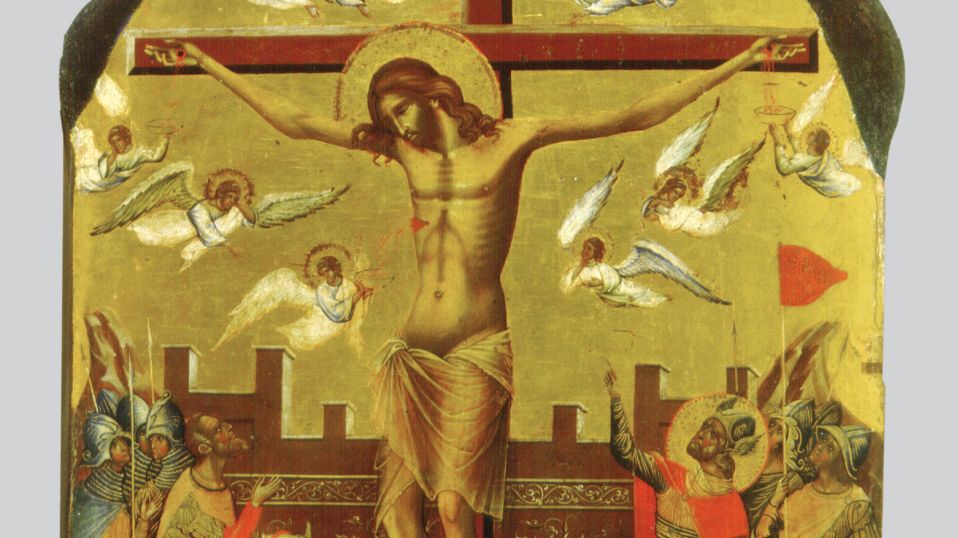 Veneziano Paolo, Σταύρωση. Φορητή εικόνα του 14ου αιώνα. Βυζαντινό Μουσείο Αθηνών. Ανακτήθηκε από http://www.ebyzantinemuseum.gr/?i=bxm.el.thematic-routes&t=6 (12/9/2016).* * *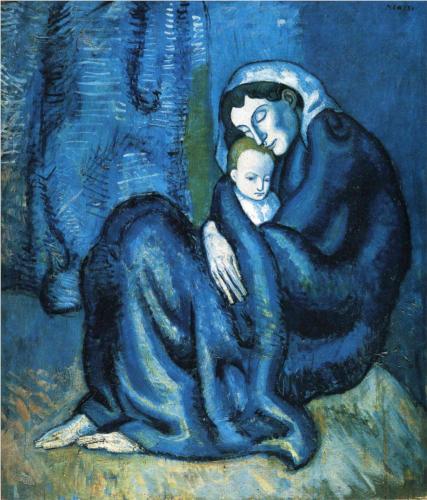 Πικάσο Π., Μητέρα και παιδί. 1902. Fogg Art Museum, Harvard University. Ανακτήθηκε από http://annagelopoulou.blogspot.gr/2012/05/blog-post_13.html (15/9/2016).* * *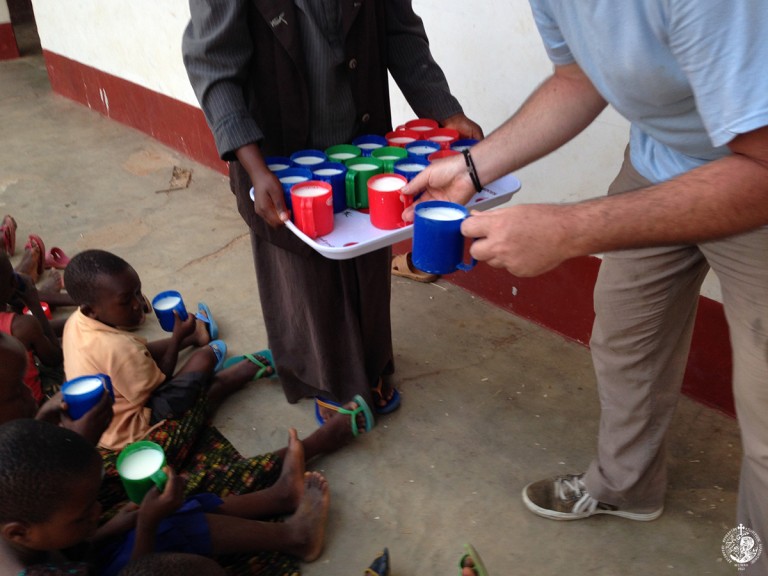 Ορθόδοξη ιεραποστολή στην Τανζανία. Ανακτήθηκε από http://ierapostoles.gr/wp-content/uploads/2015/05/IMG_0179-768x576.jpg (12/9/2016).* * *ΘΕ 4.3 ΔικαιώματαΕφαρμόζοντας (υλικό δραστηριοτήτων):1. Βιβλικά κείμενα για τα ανθρώπινα δικαιώματα«Όπως θέλετε να σας συμπεριφέρονται οι άνθρωποι, έτσι ακριβώς να συμπεριφέρεστε κι εσείς σ’ αυτούς» (κατά Λουκάν, 6, 31). «Όλα όσα θέλετε να σας κάνουν οι άλλοι άνθρωποι, αυτά να τους κάνετε κι εσείς· σ’ αυτό συνοψίζονται ο νόμος και οι προφήτες» (κατά Ματθαίον, 7, 12).«Σ’ αυτή τη νέα κατάσταση δεν υπάρχουν πια εθνικοί και Ιουδαίοι, περιτμημένοι κι απερίτμητοι, βάρβαροι, Σκύθες, δούλοι, ελεύθεροι· του Χριστού είναι όλα και ο Χριστός τα διέπει όλα» (προς Κολοσσαείς, 3, 11).«Δεν υπάρχει πια Ιουδαίος και ειδωλολάτρης, δεν υπάρχει δούλος και ελεύθερος, δεν υπάρχει άντρας και γυναίκα· όλοι σας είστε ένας, χάρη στον Ιησού Χριστό» (προς Γαλάτας, 3, 28).«Κύριε, όταν οι κρίσεις σου εφαρμόζονται στη γη, μαθαίνει την δικαιοσύνη η οικουμένη» (Ησαΐας, 26, 9).                                                     Πηγή: Ελληνική Βιβλική Εταιρία, Αθήνα, 2003.2. Τα ανθρώπινα δικαιώματα«…Ο [σύγχρονος] πολιτισμός δεν μπορεί να ερμηνευθεί χωρίς τη χριστιανική παράδοση, όπως βέβαια αυτή διαμορφώθηκε και διαδόθηκε στον δυτικό χριστιανικό κόσμο.    Χαρακτηριστική είναι η διακήρυξη της ελευθερίας, της ισότητας και της αξιοπρέπειας των ανθρώπων και η αναγνώριση των αναφαίρετων δικαιωμάτων τους. Οι θέσεις αυτές, που προβάλλονται ως υψηλές κατακτήσεις του πολιτισμένου κόσμου, έχουν τις ρίζες τους στην μακραίωνη χριστιανική παράδοση. Ακριβέστερα, είναι τα κελύφη χριστιανικών θέσεων χωρίς το πνευματικό τους περιεχόμενο. Η ανεπανάληπτη αξία του ανθρώπου, που δικαιολογεί και τα αναφαίρετα δικαιώματά του, πηγάζει από την ιδιότητά του ως δημιουργήματος «κατ’ εικόνα και καθ’ ομοίωσιν» Θεού. Επειδή ο άνθρωπος αξιολογείται σε σχέση με τον Θεό, γι’ αυτό δεν υπόκειται σε τίποτε άλλο και έχει αναφαίρετα δικαιώματα. Χωρίς την θεολογική αυτή βάση η Διακήρυξη των ανθρωπίνων δικαιωμάτων παραμένει μετέωρη. Ταυτόχρονα όμως ο τρόπος με τον οποίο προβάλλονται τα ανθρώπινα δικαιώματα φανερώνει την άμεση επίδραση του νεωτερικού ατομοκεντρικού ανθρωπισμού. Στην πραγματικότητα ο ανθρωπισμός αυτός ανατρέπει τον χριστιανικό ανθρωπισμό που ανάγει την ανθρώπινη αξία στον Θεό. Αποξενώνοντας τον άνθρωπο από τον Θεό και αντιμετωπίζοντάς τον καθεαυτόν, χωρίς καμία υπερβατική σχέση και αναφορά, τον συρρικνώνει σε απλή ατομικότητα και φαλκιδεύει την προσωπική και την κοινωνική ζωή του. Τα ίδια τα ανθρώπινα δικαιώματα παραμορφώνονται και μετατρέπονται σε διασπαστικά στοιχεία της κοινωνικής ζωής και μέσα καταδυναστεύσεως των αδυνάτων. Ανάλογες παρατηρήσεις μπορούν να γίνουν και για άλλες περιοχές του σύγχρονου πολιτισμού, όπου ουσιώδη στοιχεία του Χριστιανισμού διαπλάστηκαν ή μεταλλάχτηκαν σε πολιτιστικές αξίες.Μαντζαρίδη, Γ. (20153). Χριστιανική Ηθική, ΄Αγιον Όρος, Ιερά Μονή Βατοπαιδίου,  τ.1, σ.241-242* * *Αναπλαισιώνοντας (υλικό δραστηριοτήτων):Η αναζήτηση των πανανθρώπινων αξιών (Δυνατότητα επεξεργασίας με επιλογή και επιμέρους παραγράφων)«Από τις αναζητήσεις των τελευταίων δεκαετιών μπορούμε να επισημάνουμε συνοπτικά ως κοινώς αποδεκτές από τις θρησκείες τις ακόλουθες αρχές και αξίες:(α) Κοινή καταγωγή όλων των ανθρώπων. Οι μονοθεϊστικές θρησκείες βεβαιώνουν ότι ο Θεός εδημιούργησε το πρώτο ανθρώπινο ζεύγος. Είναι γνωστοί οι στίχοι-κλειδιά της Αγίας Γραφής: “Και εποίησεν ο Θεός τον άνθρωπον· κατ΄ εικόνα Θεού εποίησεν αυτόν, άρσεν και θήλυ εποίησεν αυτούς” (Γεν. 1:27, πρβλ. 1:26, 5:1). Οπως και η φράση του Αποστόλου Παύλου: “Εποίησέ τε εξ ενός αίματος παν έθνος ανθρώπων ο Θεός” (Πραξ. 17:26). [...](β) Θεμελιώδης αρχή σε όλες σχεδόν τις ανεπτυγμένες θρησκείες είναι ο Χρυσός Κανόνας. Στο κλασικό ινδουιστικό βιβλίο Μαχαμπαράτα διαβάζουμε: «Αυτή είναι η σύνοψη του χρέους: Μην κάνεις ποτέ στους άλλους κάτι το οποίο θα σου προξενούσε πόνο αν γινόταν σε σένα». Όταν ο Κομφούκιος ρωτήθηκε: “Yπάρχει μια λέξη η οποία να χρησιμεύει ως κανόνας πρακτικός για όλη τη ζωή;”, απάντησε: “Δεν είναι αυτή η λέξη η αμοιβαιότητα; Λοιπόν, μην κάνεις στους άλλους ό,τι δεν θα ήθελες να κάνουν σε σένα”. [...] Στην ιουδαϊκή σκέψη επαναλαμβάνεται συχνά η αρχή “ο μισείς, μηδενί ποιήσης” (Τωβίτ 4:15) ή με τα λόγια του μεγάλου ραββί Χιλέλ (1ος αι. π.Χ. - 1ος αι. μ.Χ.): “Μην κάνεις στους άλλους ό,τι δεν θα ήθελες να κάνουν αυτοί σε σένα”. […] Στα αποφθέγματα που αποδόθηκαν αργότερα στον Μωάμεθ, συναντούμε και το εξής: “Κανείς από σας δεν είναι πιστός εφόσον δεν επιθυμεί για τον αδελφό του αυτό το οποίο επιθυμεί για τον εαυτό του”.Για να μην δημιουργούνται όμως αποσπασματικές εξιδανικευμένες εικόνες, πρέπει να πούμε ότι στα διάφορα ιερά κείμενα των θρησκειών υπάρχουν και φράσεις που οδηγούν σε διαφορετικές κατευθύνσεις.(γ) Σεβασμός στη ζωή. Όλες οι θρησκείες απαγορεύουν τον φόνο. Ινδικές θρησκευτικές σχολές συνιστούν σεβασμό σε κάθε μορφή ζωής και την αποφυγή θανατώσεως των ζώων. Στις περί φόνου εντολές μπορεί να θεωρηθεί ότι λανθάνει και η απαγόρευση κάθε μορφής βασανισμού. Επίσης, η τρομοκρατία και η βία στις οικογενειακές, στις επαγγελματικές και στις διεθνείς σχέσεις. Το θέμα, πάντως, του πολέμου -αμυντικού ή επιθετικού- παραμένει πολύπλοκο και διατυπώνονται θέσεις εκ διαμέτρου αντίθετες.(δ) Η δικαιοσύνη και η εντιμότητα αναγνωρίζονται ως θεμελιώδεις αρετές σε πολλές θρησκείες (π.χ. στον Κομφουκιανισμό η δικαιοσύνη είναι μία από τις τέσσερις σημαντικότερες. […] Και στις τρεις μονοθεϊστικές θρησκείες η δικαιοσύνη θεωρείται βασικό χαρακτηριστικό των ανθρώπων του Θεού. Στην έννοιά της συνυπάρχουν οι έννοιες της εντιμότητος, της θεοσεβείας, ακόμη και της αγιότητος. Διότι αυτή φέρει τον άνθρωπο πλησιέστερα στον Θεό. Η γενική αρχή αποσαφηνίζεται ακόμα ειδικότερα στις προστακτικές «ου κλέψεις», μην εκμεταλλεύεσαι, μη δωροδοκείς, μη στηρίζεις τη διαφθορά, μην εξαπατάς [...](ε) Σε όλες τις θρησκείες υπάρχουν εντολές ή απλές οδηγίες για τη συμπεριφορά των φύλων μεταξύ τους, που καθορίζουν τον σεβασμό στις γενετήσιες σχέσεις. Εδώ, όμως, οι παραλλαγές είναι πολύ περισσότερες. Bασική πάντως παραμένει η εντολή «μην ασελγήσεις», μην εκτραπείς σε γενετήσια ανηθικότητα. Κατά βάσιν, οι εκπρόσωποι των διαφόρων θρησκευτικών παραδόσεων συμφωνούν ότι κανείς δεν έχει το δικαίωμα να υποτιμά τους άλλους στις γενετήσιες σχέσεις, να τους οδηγεί ή να τους κρατεί σε σεξουαλική εξάρτηση. Η έξαρση της εκμεταλλεύσεως νεαρών γυναικών και παιδιών, που παρατηρείται στις ημέρες μας, καταδικάζεται ομόφωνα.(στ) Τα περισσότερα θρησκεύματα αναφέρονται στην ειρήνη, ως ευχή, ως χρέος, ως σκοπό […] ως τρόπο για την αρμονική συμβίωση μιας κοινωνίας βάσει συγκεκριμένων κανόνων συμπεριφοράς· και ως εσωτερική ειρήνη, με την κατασίγαση των παθών, του φόβου, της αγωνίας. [...] 	(ζ) Στο πρόβλημα της φτώχειας υπάρχει μεγαλύτερη απόκλιση ως προς τις ερμηνείες και τη λύση. […] Θρησκευτικά συστήματα που ξεκίνησαν από την ινδική χερσόνησο υιοθέτησαν την άποψη ότι οι συνθήκες ζωής είναι συσσώρευση του “κάρμα”, των καλών ή κακών έργων των προτέρων μορφών ζωής, των μεταβιώσεων (“σαμσάρα”). Η διέξοδος από την κατάσταση αυτή είναι δυνατή σε μια επόμενη φάση υπάρξεως. Η καλοσύνη προς τους ενδεείς επαινείται και εξασφαλίζει θετικό «κάρμα». Ο Bουδισμός, υιοθετώντας τις περί “κάρμα” και “σαμσάρα” αρχές, πρότεινε ως ουσιαστική λύση, ως ιδανικό του τέλειου ανθρώπου, του βουδιστή μοναχού, την απόλυτη φτώχεια. Συγχρόνως έλαβε πρόνοια για τη συντήρηση των μοναχών, προβάλλοντας ως βασική αρετή των λαϊκών την ευσπλαχνία (τη “μέτα”) προς όσους βρίσκονται σε ένδεια ή άλλη ανάγκη και καταδικάζοντας την πλεονεξία και τη χλιδή. [...] Ο κατ΄ εξοχήν πάντως υπερασπιστής των φτωχών αναδείχθηκε ο Ιησούς Χριστός με τη ζωή και τη διδασκαλία Του. Yπογράμμισε την αξιοπρέπεια του φτωχού, την αξία του ενώπιον του Θεού, στηλίτευσε την ασπλαχνία των πλουσίων, ύμνησε τη δικαιοσύνη, αποκάλυψε την αγάπη και επέμεινε σ’ αυτή.(η) Ως κορύφωμα της προσφοράς στην κλίμακα των αξιών θεωρείται η αγάπη. Ο Χριστιανισμός με τρόπο μοναδικό τόνισε τις πανανθρώπινες διαστάσεις της αγάπης. Αποσαφήνισε με το δυνατότερο φως την πολυεδρική έννοια και σημασία της. Την επεξέτεινε πέρα από κάθε όριο, φυλετικό, θρησκευτικό, κοινωνικό […] Την ταύτισε με την υπέρτατη πραγματικότητα, με τον Θεό. “Ο Θεός αγάπη εστι, και ο μένων εν τη αγάπη εν τω Θεώ μένει και ο Θεός εν αυτώ” (Α΄ Ιω. 4:16). Ενέπνευσε με μοναδικό τρόπο τη βίωση και την άσκησή της».Γιαννουλάτος, Αναστάσιος, αρχιεπ. Αλβανίας, «Η αναζήτηση των πανανθρώπινων αξιών. "Ποιες είναι οι βασικές αρχές που μπορούν να γίνουν αποδεκτές ακόμη και από εκπροσώπους διαφορετικών θρησκειών;». Καθημερινή της Κυριακής, 10-10-2004. Ανακτήθηκε από http://users.uoa.gr/~nektar/orthodoxy/explanatory/ anastasios_giannoylatos_seeking_for_universal_values.htm (12/9/2016).* * *ΘΕ 4.4 ΙσότηταΠαρουσιάζοντας (υλικό δραστηριότητας):«Εν Κατακλείδι»«Μια καληνύχτα στη μαμά
και λίγη στάχτη στα μαλλιά 
καιρός να πούμε αντίο.
Σκεπάσαμε όλους τους νεκρούς
με αρρωστιάρικους ψαλμούς
κλόουν με σοβαρούς σκοπούς
γυμνοί μέσα στο κρύο.

Κατά τα άλλα εσείς
που ‘σαστε υγιείς
και αξιοπρεπείς
βοηθήστε μας και λίγο.
Δώστε μας πνοή
στέγη και τροφή
μια ιδέα στεγανή
που να μην μπάζει κρύο.

Πουλάμε σώμα και ψυχή
δώστε μας λίγη προσοχή
στα υπόγεια μαύροι ποντικοί
λουφάζουνε δύο δύο.
Παίρνουμε σβάρνα τους γιατρούς
αδύνατοι μπροστά στους δυνατούς
και συναντάμε ξέμπαρκους Θεούς
που χάσανε το πλοίο.

Κατά τα άλλα εσείς
που ‘σαστε υγιείς
και αξιοπρεπείς
βοηθήστε μας και λίγο.
Δώστε μας πνοή
στέγη και τροφή
μια ιδέα στεγανή
που να μην μπάζει κρύο».Σιδηρόπουλος Π., Εν Κατακλείδι, από το δίσκο του «Φλου» (1978). Πηγή: http: //www.stixoi.info/stixoi.php?info=Lyrics&act=details&song_id=9459 (12/9/2016)* * *Εφαρμόζοντας (υλικό δραστηριοτήτων):Η τελική κρίση«Όταν θα έρθει ο φιλάνθρωπος Κριτής με όλη του τη μεγαλοπρέπεια, και θα τον συνοδεύουν όλοι οι άγιοι άγγελοι, θα καθίσει στον... θρόνο του. Τότε θα συγκεντρωθούν μπροστά του όλα τα έθνη, και θα τους ξεχωρίσει όπως ξεχωρίζει ο βοσκός τα πρόβατα από τα κατσίκια. Τα πρόβατα θα τα τοποθετήσει στα δεξιά του και τα κατσίκια στα αριστερά του. Θα πει τότε... σε αυτούς που βρίσκονται δεξιά του: “Ελάτε, οι ευλογημένοι από τον Πατέρα μου, κληρονομήστε τη Βασιλεία που σας έχει ετοιμαστεί απ' την αρχή του κόσμου. Γιατί πείνασα και μου δώσατε να φάω, δίψασα και μου δώσατε να πιω, ήμουν ξένος και με περιμαζέψατε, γυμνός και με ντύσατε, άρρωστος και μ' επισκεφτήκατε, φυλακισμένος κι ήρθατε να με δείτε”. Τότε θα του απαντήσουν οι άνθρωποι του Θεού: “Κύριε, πότε σε είδαμε να πεινάς και σε θρέψαμε ή να διψάς και σου δώσαμε να πιεις; Πότε σε είδαμε ξένον και σε περιμαζέψαμε ή γυμνόν και σε ντύσαμε; Πότε σε είδαμε άρρωστον ή φυλακισμένον κι ήρθαμε να σε δούμε;” Και... θα τους απαντήσει: “Σας βεβαιώνω πως αφού τα κάνατε αυτά για έναν από αυτούς τους ασήμαντους αδερφούς μου, τα κάνατε για μένα”.Ύστερα θα πει και σε αυτούς που βρίσκονται αριστερά του: “Φύγετε από μπροστά μου.... πηγαίνετε στην αιώνια φωτιά που έχει ετοιμαστεί για τον διάβολο και τους δικούς του. Γιατί πείνασα και δεν μου δώσατε να φάω, δίψασα και δεν μου δώσατε να πιω· ήμουν ξένος και δεν με περιμαζέψατε, γυμνός και δεν με ντύσατε, άρρωστος και φυλακισμένος και δεν ήρθατε να με δείτε”. Τότε θα του απαντήσουν και αυτοί: “Κύριε, πότε σε είδαμε πεινασμένον ή διψασμένον ή ξένον ή γυμνόν ή άρρωστον ή φυλακισμένον και δεν σε υπηρετήσαμε”; Και θα τους απαντήσει: «Σας βεβαιώνω πως αφού δεν τα κάνατε αυτά για έναν από αυτούς τους ασήμαντους αδερφούς μου, δεν τα κάνατε ούτε για μένα». Κι αυτοί θα πάνε στην αιώνια τιμωρία, ενώ οι δίκαιοι στην αιώνια ζωή».Κατά Ματθαίον 25, 31-46. Στο Τσανανάς Γ., Μπάρλος Α., Καινή Διαθήκη. Ο Ιησούς Χριστός και το έργο του. Θρησκευτικά Β’ Γυμνασίου, ΟΕΔΒ, 2003, σελ. 70. Ανάκτηση από http://ebooks.edu.gr/modules/ebook/show.php/DSGYM-B118/373/2512,9690/ (12/9/2016).* * *Ισότητα άντρα και γυναίκας«…Ένας είναι ο δημιουργός του άνδρα και της γυναίκας… και έχουν ένα νόμο, ένα θάνατο, μια ανάσταση. Από έναν άνδρα και μια γυναίκα γεννηθήκαμε… Γιατί λοιπόν εσύ, ενώ ζητάς από τη γυναίκα φρονιμάδα, δεν ανταποδίδεις τα ίδια; Γιατί απαιτείς αυτό που εσύ δεν προσφέρεις; Γιατί νομοθετείς άνισα, αφού είστε ένα σώμα; Ας δούμε τώρα και το χειρότερο: αμάρτησε η πρώτη γυναίκα; Το ίδιο έκανε και ο Αδάμ. Τους εξαπάτησε  και τους δυο το φίδι. Δεν υπερίσχυσε ο ένας του άλλου. Δες τώρα και την άλλη όψη, την καλύτερη: και τους δυο τους σώζει ο Χριστός με τα πάθη Του. Γιατί, σαρκώθηκε για τον άνδρα; Όχι μόνο, μα και για τη γυναίκα. Για τον άνδρα πέθανε μονάχα; Όχι, και η γυναίκα σώζεται με το θάνατό Του. Λένε το Χριστό απόγονο του Δαυίδ, ότι κατάγεται, δηλαδή από άνδρα. Θαρρείς πως έτσι τιμάται ο άνδρας; Να όμως που γεννήθηκε και από Παρθένο, άρα ενισχύονται οι γυναίκες. Θα ενωθούν λέει αλλού, οι δυο σε σάρκα μία. Αυτή η σάρκα ας τιμάται εξίσου…».  Γρηγορίου Θεολόγου, Λόγος ΛΖ΄ PG36, 289ΣΤ- 292A.* * *Διερευνώντας (υλικό δραστηριότητας):Διδαχές αγίου Κοσμά Αιτωλού«…Και όλοι οι άνθρωποι, όλος ο κόσμος από ένα πατέρα και από μια μητέρα είναι και κατά τούτο είμεθα όλοι αδελφοί, μόνον η πίστις μας χωρίζει. Είναι κανένας γύπτος εδώ; Εσύ από πού είσαι παιδί μου; Αποκρίσου.Από τον Αδάμ και την Εύαν άγιε του Θεού. Και σε καταδέχονται τούτοι οι τσελεπήδες διά αδελφόν; Μου λένε ότι δεν πιάνεται η λειτουργία μου και με περιγελούν. Άκουε παιδί μου, εσύ όπου είσαι γύπτος, ωσάν είσαι βαπτισμένος εις το όνομα της αγίας Τριάδος και φυλάγης τα προστάγματα του Θεού, πηγαίνεις εις τον Παράδεισον και χαίρεσαι πάντοτε, και εγώ που δεν είμαι γύπτος, ωσάν δεν κάμω καλά, πηγαίνω εις την Κόλασιν και καίομαι πάντοτε». Μενούνος, Ι., Κοσμά Αιτωλού, Διδαχές και Βιογραφία, (82007). Αθήνα: Ακρίτας, σελ. 46.* * *«…έτσι και η ευγένειά σας να μην προτιμάτε τα αρσενικά παιδιά σας από τα θηλυκά, διατί όλα είναι πλάσματα του Θεού».Μενούνος, Ι., Κοσμά Αιτωλού, Διδαχές και Βιογραφία, (82007). Αθήνα: Ακρίτας, σελ. 97.* * *«Πρέπει και εσύ, ω άνδρα αδελφέ μου, να μην μεταχειρίζεσαι την γυναίκα σου ωσάν σκλάβα, διατί πλάσμα του Θεού είναι και εκείνη καθώς είσαι και εσύ, τόσον εσταυρώθηκεν ο Θεός διά εσένα, ωσάν και διά εκείνην, πατέρα λέγεις εσύ τον Θεόν, πατέρα τον λέγει και εκείνη, έχετε ένα βάπτισμα, μίαν πίστιν, τα Άχραντα Μυστήρια οπού κοινωνείς και εσύ κοινωνεί και εκείνη. Δεν την έχει ο Θεός την γυναίκα κατωτέραν από εσένα, διά τούτο την έκαμε από την  μέσην του ανδρός …»Μενούνος, Ι., Κοσμά Αιτωλού, Διδαχές και Βιογραφία, (82007). Αθήνα: Ακρίτας, σελ. 41.* * *Αναπλαισιώνοντας (υλικό δραστηριοτήτων):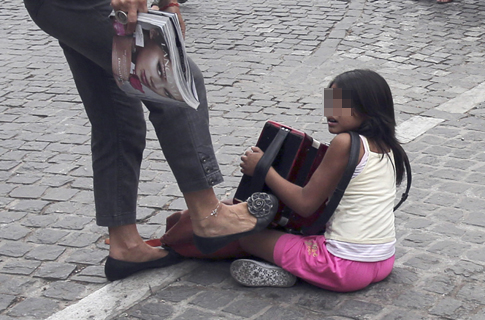 Φωτο: Μεσσήνης Δ., Πηγή:http://www.tanea.gr/news/greece/article/5041554/ton-gyro-toy-kosmoy-kanei-h-fwtografia-gynaikas-poy-klwtsa-koritsaki-katw-apo-thn-akropolh/ (12/9/2016). Πηγή: ιστοσελίδα 5ου Γ/σίου Γαλατσίου.* * *Η θέση των λαϊκών και η θέση της γυναίκας στην εκκλησία1. «...αν δεν υπήρχε ανάμεσά σας μεγάλη διαφορά, δεν θα αποτελούσατε σώμα. Αν δεν απαρτίζατε σώμα, δεν θα συνιστούσατε σύνολο, αν δεν ήσασταν σύνολο δεν θα ήσασταν ισότιμοι... Ώστε αυτή η διαφορά είναι που δημιουργεί την ισοτιμία. Τώρα υπάρχουν πολλά μέλη, όμως ένα σώμα».Ιω. Χρυσοστόμου, Ομιλία 30 εις την Α' προς Κορινθίους, PG 61,251.* * *2. «...Αυτός που πρόκειται να προβεί σε χειροτονία αναφωνεί τις εκκλησιαστικές ευχές και ο Λαός ψηφίζει διά βοής, όπως γνωρίζουν οι μυημένοι. Σε διάφορες περιπτώσεις διαφαίνεται ότι δεν διαφέρει ο ιερέας από τον λαϊκό, όπως για παράδειγμα όταν μετέχει των φρικτών μυστηρίων, δεν συμβαίνει όπως παλαιότερα (στους Ιουδαίους) άλλα να τρώει ο ιερέας και άλλα ο λαϊκός και δεν ήταν επιτρεπτό στον λαό να μετέχει σε όσα μετείχε και ο κληρικός. Τώρα δεν είναι έτσι, αλλά όλοι είμαστε ένα σώμα μέσω ενός ποτηριού. Και στη κοινή προσευχή θα μπορούσε κάποιος να δει το λαό να συμμετέχει. Και για χάρη θεών όσων εκτελούν τα μυστήρια και όσων μετανοούν, κοινές είναι οι ευχές του ιερέα, και από το λαό επίσης γίνονται ευχές και όλοι εκτελούν μια ευχή αυτή του “ελαίου”. Πάλιν, όταν εμποδίζουμε από την ιερά λατρεία αυτούς που δεν μπορούν να μετέχουν στην ιερή τράπεζα, γίνεται και άλλη ευχή και όλοι όμοια γονατίζουμε και πάλι όμοια σηκωνόμαστε». Ιω. Χρυσοστόμου, Υπόμνημα εις την προς Κορινθίου Β΄ επιστολήν εις ομιλίας. ΙΗ, PG 61,527.* * *3. «Η τάξη των χειροτονημένων διακονισσών είναι ένα αναμφισβήτητο κομμάτι της παράδοσης, που προέρχεται από την αρχαία Εκκλησία. Τώρα, σε πολλές από τις εκκλησίες μας, υπάρχει μια αυξανόμενη επιθυμία να αποκατασταθεί αυτή η τάξη, έτσι ώστε οι πνευματικές ανάγκες του Λαού του Θεού να μπορούν να εξυπηρετούνται καλύτερα. Υπάρχει ήδη ένας αριθμός γυναικών που φαίνεται να καλείται σ’ αυτό το λειτούργημα».Βαρθολομαίος, Οικουμ. Πατριάρχης Κωνσταντινουπόλεως, από την ομιλία του προς τις συνέδρους της Διεθνούς Διάσκεψης Ορθόδοξων Γυναικών το 1997, στην Κωνσταντινούπολη.* * *4. «…Στη συζήτηση για τη γενικότερη χειροτονία των γυναικών δεν πρέπει η Ορθόδοξη θεολογία να καταφεύγει στην άστοχη χρησιμοποίηση ανθρωπίνων, βιολογικών εννοιών για το φύλο και να αναφέρεται στη δήθεν ανδρική ή θηλυκή υφή εκάστου των προσώπων της Αγίας Τριάδος, και έτσι να αίρει τον αποφατικό χαρακτήρα του απρόσιτου στην ανθρώπινη διάνοια Τριαδικού δόγματος. Πρέπει να χρησιμοποιούνται εκκλησιολογικά κριτήρια που αποβλέπουν στην οικοδομή της Εκκλησίας του Χριστού. Πρέπει επίσης να χρησιμοποιείται η χριστολογική θεολογία, η οποία διδάσκει για τον Θεάνθρωπο, ότι στο σωτήριό Του έργον ενσωμάτωσε, παρέλαβε όλη την ανθρώπινη φύση, ανδρική και γυναικεία. Και έτσι πρέπει να επιδιώκεται καταμερισμός των αρμοδιοτήτων των λειτουργών της εκκλησίας ανάλογα προς την ποικιλία των χαρισμάτων τους. Αυτή την ποικιλία των χαρισμάτων προέβαλε ιδιαιτέρως η αρχαία Εκκλησία».Θεοδώρου, Ευ., Χειροτονία των γυναικών και ορθόδοξη θεολογία (10-3-2014). Στοhttp://www.amen.gr/article/o-kathigitis-euaggelos-theodwrou-gia-ton-thesmo-twn-diakonisswn-kai-ti-xeirotonia-twn-gunaikwn (12/9/2016).* * *ΘΕ 4.5 ΕυθύνηΑναλύοντας (υλικό δραστηριοτήτων):Το νόημα της ευθύνης στη χριστιανική αντίληψη«…Ενώ η λέξη ελευθερία αφθονεί στην Καινή Διαθήκη, ιδιαίτερα στις επιστολές του Απ. Παύλου, η λέξη ευθύνη δεν απαντάται ούτε μια φορά. Ίσως οι συγγραφείς της Καινής Διαθήκης αποφεύγουν τη λέξη “ευθύνη”, γιατί είναι συνυφασμένη στον αρχαίο ελληνικό κόσμο  με την νομική έννοια της λογοδοσίας των δημοσίων υπαλλήλων στο τέλος της θητείας τους, ιδίως της λογοδοσίας για κακή διαχείριση των δημοσίων χρημάτων. Αντίθετα στον Απ. Παύλο, η ευθύνη είναι η ελεύθερη ανταπόκριση των ανθρώπων στη δωρεά του Θεού πέρα από κάθε νομική έννοια. Ωστόσο, παρά την απουσία της λέξης, η έννοια της ευθύνης είναι παρούσα σε όλη τη θεολογία και ιδίως στην ηθική της ΚΔ και του Απ. Παύλου ιδιαίτερα. Στην Α΄ προς Κορινθίους επιστολή (6,12) γράφει: “Όλα μου επιτρέπονται. Σωστά. Όλα όμως δεν είναι προς το συμφέρον. Όλα μου επιτρέπονται, εγώ όμως δεν θα αφήσω τίποτε να με κυριέψει”. Στο “όλα μου επιτρέπονται” βρίσκεται η ελευθερία του ανθρώπου, στο “εγώ όμως δεν θα αφήσω τίποτε να με κυριέψει” βρίσκεται η ευθύνη του.Χαρακτηριστικό γνώρισμα των ανθρώπων της εποχής μας, ιδίως των νέων, είναι το αίτημα της ελευθερίας σε όλους τους τομείς της ζωής αλλά όχι και της ευθύνης που συνεπάγεται η ελευθερία. Στο συναπάντημα ελευθερίας και ευθύνης βρίσκεται η ολοκλήρωση του ανθρώπου. Για να καταλήξουμε σε μια αποστροφή της φράσης του Γάλλου υπαρξιστή φιλοσόφου Σάρτρ που είπε: “Είμαι καταδικασμένος να είμαι ελεύθερος”, για τον Παύλο και τον χριστιανισμό ισχύει: Είμαι δημιουργημένος από το Θεό με το προνόμιο να είμαι ελεύθερος. Μόνο που το προνόμιο αυτό συνεπάγεται και ανάλογη προσωπική ευθύνη».Καραβιδόπουλου, Ιω., Η ελευθερία και η ευθύνη του ανθρώπου. Ανάκτηση από το http://www.amen.gr/article/i-eleftheria-kai-i-efthyni-tou-anthropou (12/9/2016).* * *Ελευθερία και Αγάπη«…Σέβεται την ελευθερία του ανθρώπου ο Θεός λοιπόν, γιατί; Γιατί ο άνθρωπος έχει την τελική ευθύνη γι’ αυτήν. Είπε στον πρώτο άνθρωπο ο Θεός· “Ιδού, δέδωκα υμίν την ζωήν και τον θάνατον”· διάλεξε. Κι ο άνθρωπος διάλεξε τον θάνατο. Δεν τιμώρησε ο Θεός τον άνθρωπο, ο άνθρωπος τιμώρησε τον εαυτό του, στερώντας τον από τη Χάρη του Θεού, απ’ αυτό που συνιστούσε την υπόστασή του. Και τώρα πάλι μας βεβαιώνει ο Χριστός ότι “δεν ήρθα να κρίνω τον κόσμο, ήρθα να σώσω τον κόσμο”. Κι ο Χριστός μας σώζει όχι με κάτι που κάνει αλλά μ’ αυτό που είναι. Γιατί ακριβώς γι’ αυτό είναι Σωτήρας ο Χριστός, γιατί στο πρόσωπό Του ενώνει τη δική μας θνητότητα και κτιστότητα με το άκτιστο και αθάνατο το δικό Του. Μέσω της κοινωνίας του κτιστού με το άκτιστο, στο πρόσωπο του Χριστού, μπορούμε να υπερβούμε τη δική μας θνητότητα. Γι’ αυτό μας λέει πάλι ότι “ουσιαστικά δεν είμαι εγώ που κρίνω τον κόσμο”. Αλλά να ποιά είναι η κρίση. Ότι ενώ το Φως ήρθε στον κόσμο, οι άνθρωποι επέλεξαν το σκοτάδι αντί για το Φως. Είναι λοιπόν η ευθύνη του ανθρώπου. Ο Θεός λοιπόν έτσι σχετίζεται με μας. Με την αγάπη Του και την ελευθερία Του. Με την αγάπη που έρχεται να μας δημιουργήσει, και μετά την πτώση μας, και με το σεβασμό της ελευθερίας μας από την πλευρά Του, να μας ανακαινίσει, καθώς την τελική ευθύνη την αφήνει στο δικό μας θέλημα έχοντας όμως δημιουργήσει τις προϋποθέσεις της σωτηρίας μας.Παύλου, μητρ. Σισανίου και Σιατίστης, (2009). «Ελευθερία και Αγάπη. Οι βασικές συντεταγμένες των ανθρωπίνων σχέσεων», στον συλλογικό τόμο, Ονειρεύομαι μια οικογένεια και ένα σχολείο, Αθήνα: Αρχονταρίκι, σ. 53-72* * *Θεολογική θεώρηση της οικονομικής κρίσης(Δυνατότητα επεξεργασίας με επιλογή και επιμέρους παραγράφων)«…Η Εκκλησία ενώ δεν προέρχεται από τον κόσμο, εργάζεται στον κόσμο• ενώ είναι πνευματική, δρα στην ιστορία• νοηματοδοτεί την ζωή των ανθρώπων και αντιμετωπίζει τα βιολογικά προβλήματά τους, αφού ο άνθρωπος είναι ψυχοσωματικό ον. Όμως η Εκκλησία εργάζεται στην κοινωνία, χωρίς να κάνη πολιτική…έχει τον δικό της θεολογικό-πνευματικό λόγο και την δική της θεραπευτική πράξη. Μέσα από αυτήν την προοπτική βλέπει τα πράγματα και θέλει με απλότητα και αγάπη να διατυπώσει τον λόγο Της στο πλήρωμά της, Κληρικούς και λαϊκούς, για την κρίση που διερχόμαστε.…Αυτήν την περίοδο πρέπει να αναπτυχθεί σε μεγάλο βαθμό η φιλαλληλία, η φιλανθρωπία, η αλληλεγγύη, η προσφορά στους αδελφούς μας που έχουν ανάγκη. Κανείς δεν μπορεί να προφασισθεί ότι δεν τους γνωρίζει. Είναι δίπλα μας και τους συναντούμε καθημερινά. Είναι η χήρα γυναίκα, που ξενοδουλεύει για να μεγαλώσει τα παιδιά της∙ είναι ο άνεργος πατέρας, που πονάει επειδή δεν μπορεί να ανταποκριθεί στις ανάγκες της οικογένειάς του∙ είναι ο ασθενής που δεν έχει ικανή ιατροφαρμακευτική περίθαλψη∙ είναι ο μαθητής, ο φοιτητής, που δεν μπορεί να ικανοποιήσει τον πόθο του να σπουδάσει, όπως θα ήθελε∙ είναι ο πτυχιούχος που δεν μπορεί να αποκατασταθεί επαγγελματικά και να προσφέρει στην κοινωνία∙ είναι ο συνταξιούχος που στερείται τα αναγκαία για να αισθανθεί την θαλπωρή στην τρίτη ηλικία που βρίσκεται, και τόσοι άλλοι. Έτσι, όσοι έχουν επάρκεια υλικών αγαθών πρέπει να προσφέρουν αυτοπροαίρετα ό,τι μπορούν περισσότερο στους αδελφούς τους εν Χριστώ που υποφέρουν. Πως μπορεί κανείς να αισθάνεται τον Θεό ως Πατέρα, όταν δεν αισθάνεται τον πλησίον του ως αδελφό; Οι Πατέρες της Εκκλησίας στα κηρύγματά τους, σε περιστάσεις παρόμοιες με τις δικές μας, ήλεγξαν δριμύτατα εκείνους που πλουτίζουν σε βάρος του λαού, αλλά και τους προέτρεψαν με δύναμη να βοηθούν τους πτωχούς συνανθρώπους τους. Αν διαβάσει κανείς τους λόγους του Μεγάλου Βασιλείου, του αγίου Γρηγορίου του Θεολόγου, του αγίου Ιωάννου του Χρυσοστόμου και άλλων Πατέρων εναντίον των πλουσίων, των τοκογλύφων, των σκληροκαρδίων, τότε θα διαπιστώσει την οξύτητα του πατερικού λόγου, αλλά και την ευαισθησία της εκκλησιαστικής ζωής. Για παράδειγμα, ο Μέγας Βασίλειος ελέγχει τους πλουσίους, που συγκεντρώνουν υλικά αγαθά αδικώντας τον λαόΤα πάθη της φιληδονίας, της φιλοδοξίας, της φιλαργυρίας - φιλοκτημοσύνης είναι εκείνα που οδηγούν τους ανθρώπους σε οικονομικές κρίσεις. Η ευμάρεια, η ευδαιμονία, η υπερκατανάλωση, είναι τα γενεσιουργά αίτια των οικονομικών κρίσεων. Βεβαίως, είναι σημαντικό να ζει κανείς “αξιοπρεπώς”, από πλευράς υλικών αγαθών, αλλά όλα έχουν και τα όριά τους. Η εκκλησιαστική ζωή συνδέεται στενά με την ασκητικότητα και την ολιγάρκεια. Και οι Χριστιανοί πρέπει να ζουν με λιτότητα. Δυστυχώς όμως σε υπερκαταναλωτικές κοινωνίες δεν βιώνεται η άσκηση, που είναι η βάση της χριστιανικής ζωής. Λέγοντας δε άσκηση εννοούμε την καλή χρήση των υλικών αγαθών που είναι αναγκαία για την ζωή και όχι την συσσώρευση και την υπερκατανάλωση αυτών.Επίσης, εκείνο που παρατηρείται στην σύγχρονη κοινωνία είναι ότι υφίσταται μεγάλη διάσταση μεταξύ της κατανάλωσης και της παραγωγής. Όταν μια χώρα αυξάνει τον βιοτικό τρόπο ζωής, χωρίς να παράγει, είναι φυσικό να οδεύει σε οικονομική κρίση. Αυτό συμβαίνει και στην οικογενειακή και την προσωπική μας ζωή. Όταν τα έξοδα είναι περισσότερα από τα έσοδα, όταν δαπανούμε χρηματικά ποσά σε ευδαιμονιστικές καταστάσεις και μάλιστα με δανεισμένα χρήματα, τότε δημιουργούνται οικονομικές κρίσεις. Η ευθύνη της οικονομικής κρίσεως ανήκει και σε όσους κατά καιρούς διαχειρίζονται τα κοινά πράγματα, όταν δεν δίνουν σωστές κατευθύνσεις στον λαό, αλλά τον προκαλούν ακόμη περισσότερο· όταν δεν διαχειρίζονται καλά τους εισπραττόμενους φόρους, οι οποίοι πρέπει να είναι ανταποδοτικοί∙ όταν δεν ομιλούν την αλήθεια, δεν σέβονται τους ανθρώπους που τους εμπιστεύθηκαν και δεν λαμβάνουν μέτρα με υψηλό αίσθημα δικαιοσύνης. Η ευθύνη τους είναι μεγάλη, διότι κατά τον Μέγα Βασίλειο: “τα των αρχόντων κακά, συμφορά τοις αρχομένοις γίνεται”…».Ι. Σύνοδος της Εκκλησίας της Ελλάδος, Εγκύκλιος υπ. αριθμ. 2894: «Θεολογική θεώρηση της οικονομικής κρίσεως» (15/3/2010). Ανακτήθηκε από http://www.ecclesia.gr/greek/holysynod/print_it.asp?id=1181&what_sub=egyklioi  (12/9/2016).* * *Εφαρμόζοντας (υλικό δραστηριότητας).Ατομική και συλλογική ευθύνη.«Στη Γερμανία οι ναζιστές πρώτα ήρθαν για τους κομμουνιστέςκι εγώ δεν μίλησα γιατί δεν ήμουν κομμουνιστής.Μετά ήρθαν για τους Εβραίουςκι εγώ δεν μίλησα γιατί δεν ήμουν Εβραίος.Μετά ήρθαν για τους συνδικαλιστέςκι εγώ δεν μίλησα γιατί δεν ήμουν συνδικαλιστής.Μετά ήρθαν για τους καθολικούς,εγώ ήμουν προτεστάντης και για αυτό δεν μίλησα.Μετά ήρθαν για μένα, αλλά τότεδεν είχε μείνει πια κανείς, να μιλήσει για κανέναν.»                                                        Martin Niemöller, Γερμανός πάστορας, 1937.                                                   ***« Να αγαπάς την ευθύνη. Να λες: Εγώ, εγώ μονάχος μου έχω χρέος να σώσω τη γης. Αν δεν σωθεί, εγώ φταίω».Ν. Καζαντζάκης(1971), Ασκητική, Αθήνα: εκδ. Ελένης Καζαντζάκη,  σ.31